Red Hall Primary School, Headingley Crescent, Darlington, Co Durham, DL1 2ST Tel: 01325 254770www.redhallprimary-darlington.co.ukEmail:admin@redhall.darlington.sch.uk25th June 2018Dear Parent/Carer, School Meals - Year 3Your child is due to move into Year 3 in September 2018 and will no longer be entitled to the Universal Free School Meals scheme.If you think you may still be eligible to receive Free School Meals for your child, please complete the attached form and return it to school by Friday 29th June so that we can run an eligibility check for you.  If you are not eligible school meals cost £10 per week and need to be paid to the school office on a Monday morning.All of the children have pre-ordered their school meals until the end of this term.  Could you please return the slip below to advise us if your child will continue to take school meals after the summer holiday.Should you have any questions, please contact the school office.Yours faithfullyMs J DavidsonHeadteacherSchool Meals - Year 3My child’s Name: _____________________________________ 	Will continue with school meals and I will pay £10 per weekWill move to home packed lunches from September 2018Will be eligible for free school meals and will continue with school meals Signed: _________________________________________ Date: ______________________*Please note all copies of school letters can be viewed on the website at www.redhallprimary-darlington.co.uk 	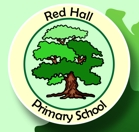 